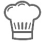 Příprava:Oříšky opražíme nasucho v nepřilnavé pánvi dozlatova. Na malinový dip nechte rozmrazit maliny, rozmixujte je, propasírujte přes síto, šťávu z nich smíchejte s želírovacím cukrem, krátce povařte 
a nechte vychladit.Na mangový dip mango rozmixujte a smíchejte s pomerančovou šťávou a 1 lžičkou moučkového cukru. Na dip z kiwi plody oloupejte, nakrájejte na větší kousky a rozmixujte se zbývajícím moučkovým cukrem.6 kusů Kinder Mléčný řez podélně rozpulte a strany s krémem obalte sekanými oříšky. Ovocné dipy můžete ozdobit čerstvým ovocem a mátou, podávejte s tyčinkami z Kinder Mléčný řez.Tyčinky z Kinder Mléčný řez s ovocnými dipy(4 porce)Tyčinky z Kinder Mléčný řez s ovocnými dipy(4 porce)Tyčinky z Kinder Mléčný řez s ovocnými dipy(4 porce)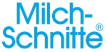 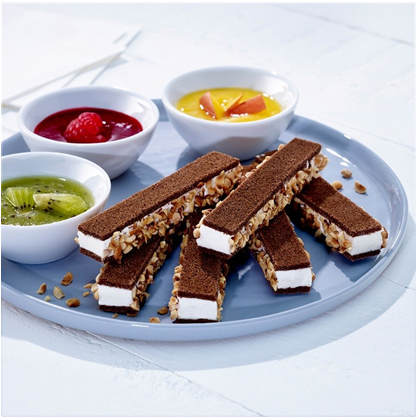 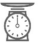 Ingredience:6 kusů Kinder Mléčný řez3 lžíce nasekaných lískových oříšků200 g mražených malin20 g želírovacího cukru 2:1100 g dužiny z manga4 lžíce pomerančové šťávy3 lžíce moučkového cukru2 kiwiIngredience:6 kusů Kinder Mléčný řez3 lžíce nasekaných lískových oříšků200 g mražených malin20 g želírovacího cukru 2:1100 g dužiny z manga4 lžíce pomerančové šťávy3 lžíce moučkového cukru2 kiwi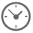 Doba přípravy:cca 25 minutDoba přípravy:cca 25 minut